СЭМД «Протокол телемедицинской консультации»
Переходим в «Рабочие места → Дневник», оказываем телемедицинскую консультацию, переходим на вкладку «Документы»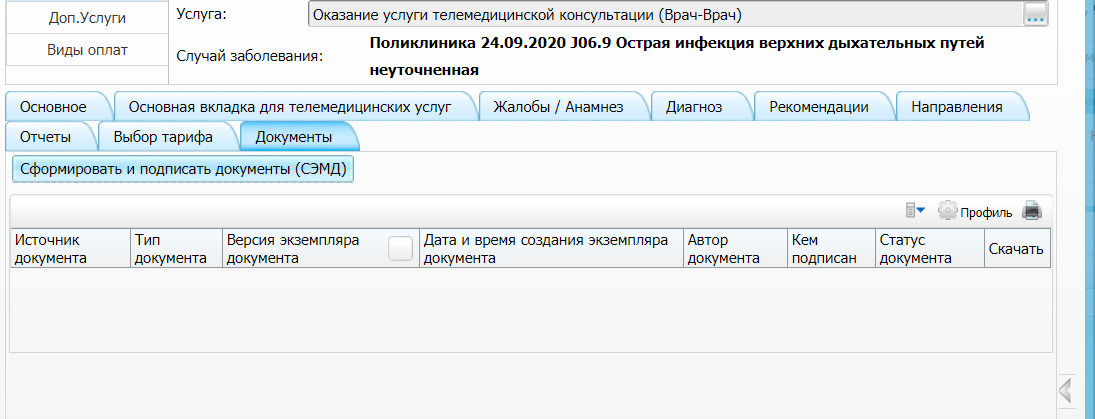 Подписываем ЭЦП врача, выбрав нужный сертификат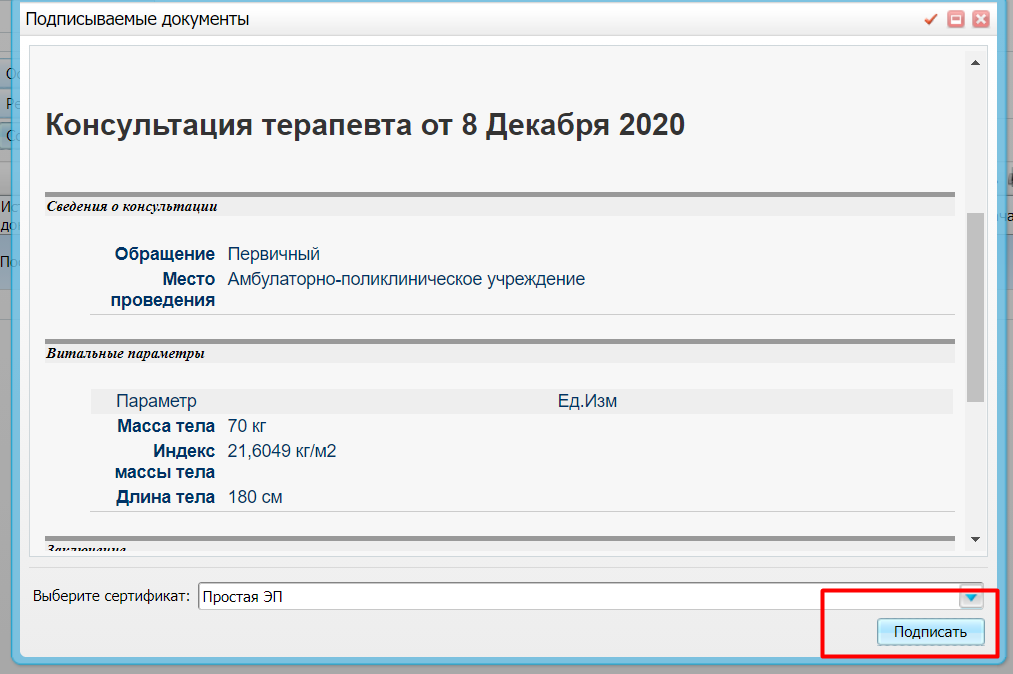 Во вкладке документы ПКМ по документу – «Передать в ИЭМК»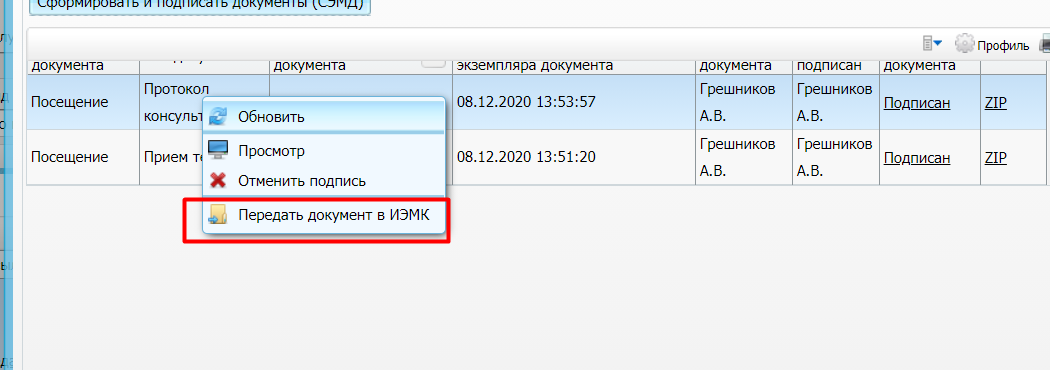 